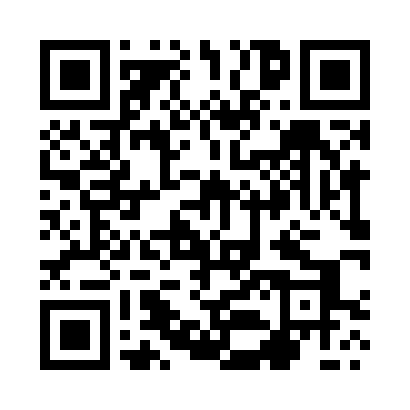 Prayer times for Mrzyglody, PolandWed 1 May 2024 - Fri 31 May 2024High Latitude Method: Angle Based RulePrayer Calculation Method: Muslim World LeagueAsar Calculation Method: HanafiPrayer times provided by https://www.salahtimes.comDateDayFajrSunriseDhuhrAsrMaghribIsha1Wed2:395:0112:235:297:469:582Thu2:364:5912:235:307:4810:013Fri2:334:5712:235:317:4910:034Sat2:304:5612:235:327:5110:065Sun2:264:5412:235:337:5210:096Mon2:234:5212:235:347:5410:127Tue2:204:5112:235:357:5510:158Wed2:164:4912:235:367:5710:189Thu2:134:4712:235:367:5810:2110Fri2:104:4612:235:378:0010:2411Sat2:074:4412:225:388:0110:2712Sun2:074:4312:225:398:0310:3013Mon2:064:4112:225:408:0410:3114Tue2:064:4012:225:418:0610:3115Wed2:054:3912:225:428:0710:3216Thu2:054:3712:235:428:0910:3317Fri2:044:3612:235:438:1010:3318Sat2:044:3512:235:448:1110:3419Sun2:034:3312:235:458:1310:3420Mon2:034:3212:235:468:1410:3521Tue2:024:3112:235:468:1510:3622Wed2:024:3012:235:478:1710:3623Thu2:014:2912:235:488:1810:3724Fri2:014:2712:235:498:1910:3725Sat2:014:2612:235:498:2010:3826Sun2:004:2512:235:508:2210:3927Mon2:004:2412:235:518:2310:3928Tue2:004:2412:235:528:2410:4029Wed1:594:2312:245:528:2510:4030Thu1:594:2212:245:538:2610:4131Fri1:594:2112:245:548:2710:41